West Ridge Middle School TheatreAd Sale Fundraiser________________________________________________________ West Ridge Middle School Theatre is currently selling advertising for its 2017-2018 performance programs.  This year, the programs will be distributed at two performances:		Fall Musical (The Lion King, jr)Spring Performance	Student participation in Ad Sales is voluntary – funds raised from ad sales benefit both WRMS Theatre Dept. and the student. 20% of the proceeds from advertising help offset the cost of printing the programs, and the other 80% is credited to the student account of the person selling the ad.  Student accounts can be used to cover costs of school sponsored trip; a spring 2018 trip to Perform at WALT DISNEY WORLD  is being planned. Student account funds that are earned but not applied towards a trip will be applied to the Theatre Dept.  Advertising OptionsFeatured Actor (names listed on special “Friends of WRMS Theatre” page)	$  25.00Leading Role (Quarter page, Approx. 4”H X 2.5”W)				$  75.00Director’s Circle (Half Page, Approx. 4”H X 5”W)					$150.00Producer’s  Circle (Full Page, Approx. 8”H X 5”W)				$300.00Ads may be submitted camera ready, hard copy or as digital files.  We recommend digital files be at least 300 dpi and saved in .jpg or .pdf format.  Digital files must be submitted on disc or emailed to abethke@eanesisd.net Guidelines for selling an adContact businesses within local community, music teachers, your own family’s businessWear your Theatre/WRMS shirt AND take this packet with youParents, honor your theatre student with a personal photo or messageFILL out the 2 identical Advertising Contracts (attached) for each ad sold – be sure to take the Contract Forms with you when selling in person!  Copy of WRMS Theatre Contract, payment and ad copy should be placed in an envelope and Mailed to Angel Bethke: 9201 Scenic Bluff Drive, Austin, TX 78733Cash or check payable to WRMS Copy of Advertiser Contract serves as a receipt and should be given to the advertiserAdvertisers also have the option to mail their contract, payment and ad copy directly to Angel Bethke: 9201 Scenic Bluff Drive Austin, TX 78733.NO Ad will be placed in the program and no student will receive credit until the contract, the payment and the ad copy are received by Mrs. Compton (deadline 11-10-17). All advertising contracts, money, and ad copy must be received by  by November 10, 2017 to be included in the 2 concert programs.  Students, it is your responsibility to follow up on all ad sales – please make sure that all contracts, money and ad copy have been received by Ms. Bethke before the November 10th deadline! Questions:  contact Angel Bethke (abethke@eanesisd.net) Advertising ContractWest Ridge Middle School Theatre2017 to 2018Student Name ________________________________	Student Email __________________________________________Advertiser (Company) Name _________________________________________________________________________________Contact Name ____________________________________	Phone _________________________________________________Email ___________________________________________________________________________________________________Size of Ad _____________________________________	Payment enclosed _______________________________________Please note: It is agreed by both parties that all advertising contracted shall be paid in full at the time the ad is purchased. Cash or Check payable to WRMS Mail completed contract (along with payment and/or ad copy) to:Angel Bethke, Theatre director                             9201 Scenic Bluff Drive                             Austin, Texas  78733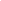 Please consider the following when submitting your ad, artwork or photograph:The program is printed in black and whiteHigh quality JPEG or PDF files work bestHard copy ads are accepted, i.e. business cards, but the print quality cannot be guaranteedThe format of your ad, artwork or photograph should fit within the size ad you are purchasingFull page ads are vertical, half page ads are horizontal and quarter page ads are verticalSubmit your ad, artwork or photograph to abethke@eanesisd.net or mail to address provided aboveThank you for purchasing an ad for the West Ridge MS Theatre program 2017-2018 Season!Copy – WRMS TheatreAdvertising ContractWest Ridge Middle School Theatre2016 to 2017Student Name ________________________________	Student Email __________________________________________Advertiser (Company) Name _________________________________________________________________________________Contact Name ____________________________________	Phone _________________________________________________Email ___________________________________________________________________________________________________Size of Ad _____________________________________	Payment enclosed _______________________________________Please note: It is agreed by both parties that all advertising contracted shall be paid in full at the time the ad is purchased. Cash or Check payable to WRMSMail completed contract (along with payment and/or ad copy) to:Angel Bethke, Theatre director                             9201 Scenic Bluff Drive                             Austin, Texas  78733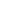 Please consider the following when submitting your ad, artwork or photograph:The program is printed in black and whiteHigh quality JPEG or PDF files work bestHard copy ads are accepted, i.e. business cards, but the print quality cannot be guaranteedThe format of your ad, artwork or photograph should fit within the size ad you are purchasingFull page ads are vertical, half page ads are horizontal and quarter page ads are verticalSubmit your ad, artwork or photograph to abethke@eanesisd.net or mail to address provided aboveThank you for purchasing an ad for the West Ridge Middle School Theatre program 2017-2018 Season!Copy – Advertiser